活動照片表(1月13日徵才活動)活動照片表(2月10日徵才活動)活動照片表(3月10日徵才活動)活動照片表(3月15日徵才活動)活動照片表(就業促進研習課程)活動照片表(保護母性)活動照片表(性別友善)活動照片表(性別平權、培養女力)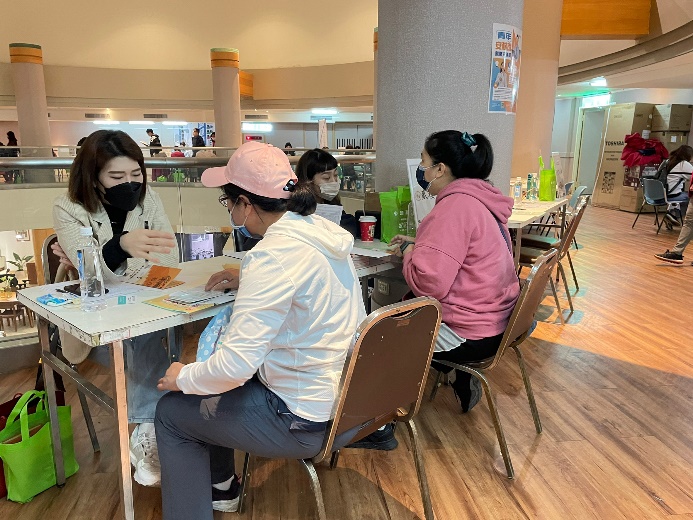 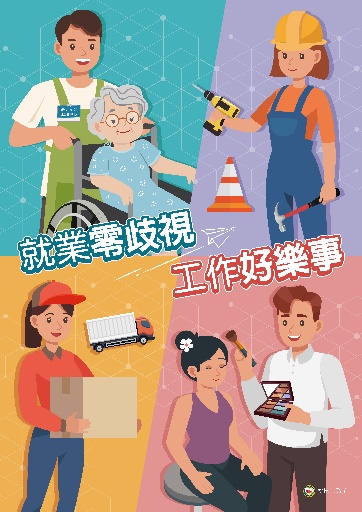  112年1月13日一鹿順風職達成功大型徵才活動 活動手冊內頁放置DM，宣導性別平等觀念(內頁)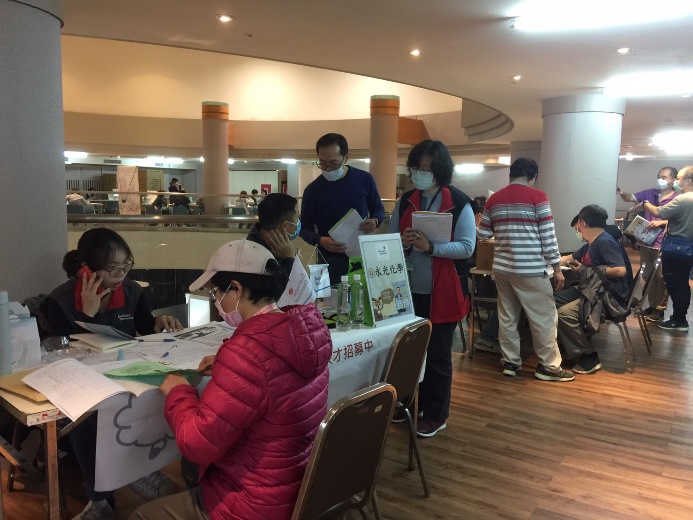   112年1月13日一鹿順風職達成功大型徵才活動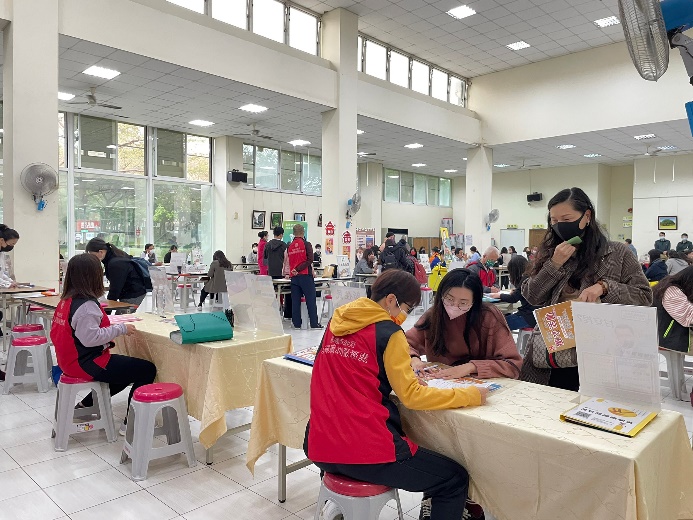 112年2月10日一鹿順風職達成功大型徵才活動  活動手冊內頁放置DM，宣導性別平等觀念(內頁)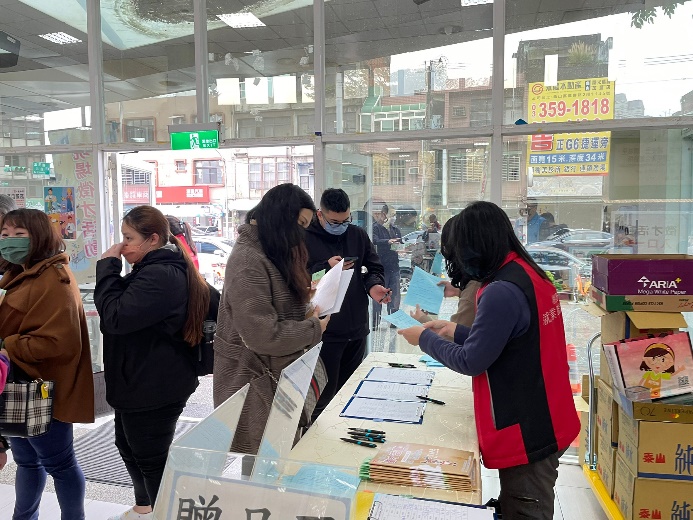  112年2月10日一鹿順風職達成功大型徵才活動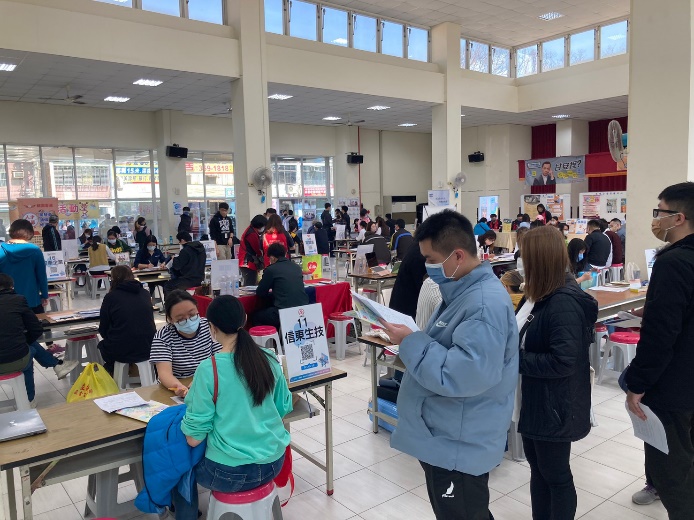 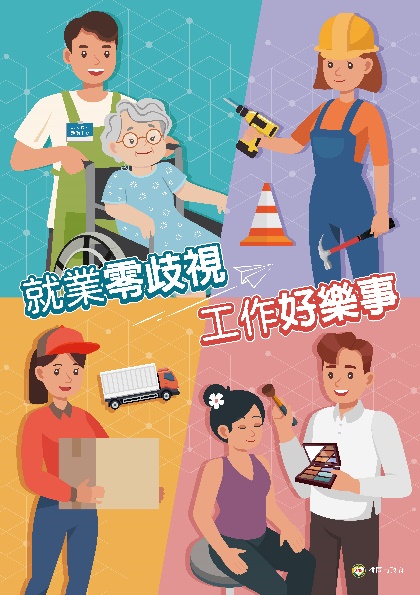 112年3月10日一鹿順風職達成功大型徵才活動活動手冊內頁放置DM，宣導性別平等觀念(內頁)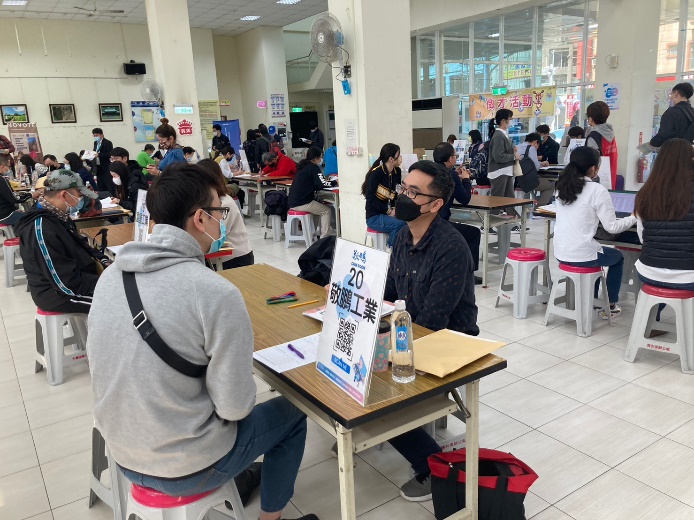  112年3月10日一鹿順風職達成功大型徵才活動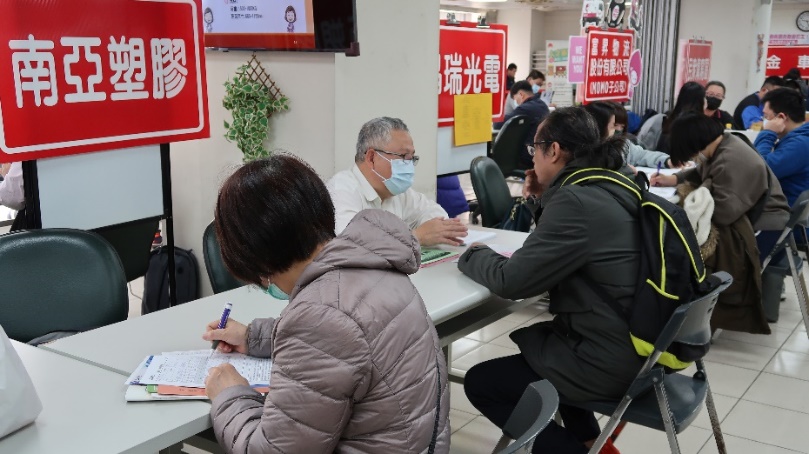 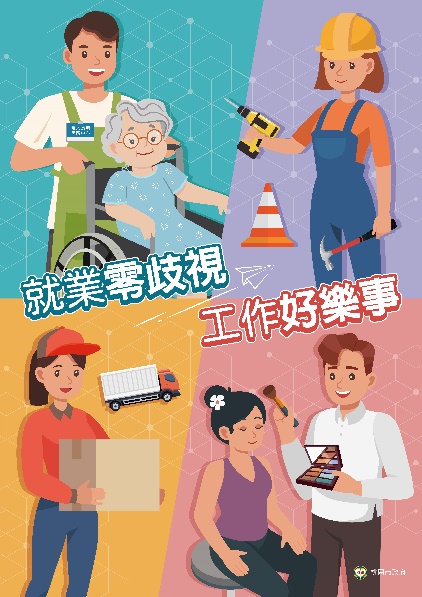 112年3月15日現場徵才活動 活動手冊內頁放置DM，宣導性別平等觀念(內頁)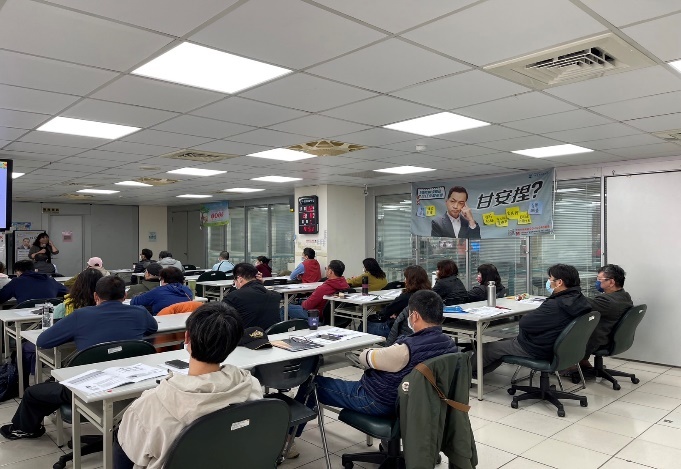 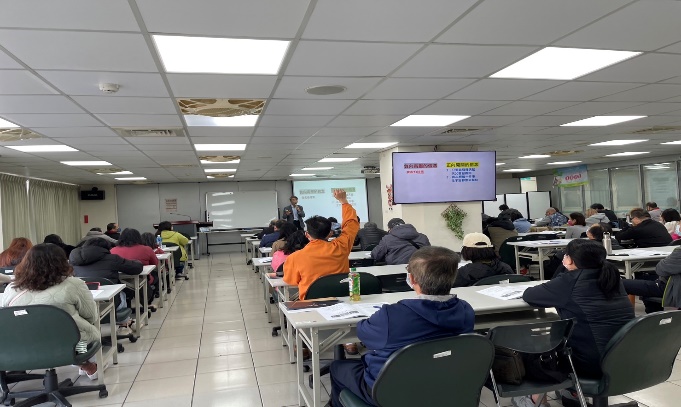 「掌握學習技巧,培養自己的職能組合法」講師授課情形「關鍵時刻不失常，與壓力共處」講師授課情形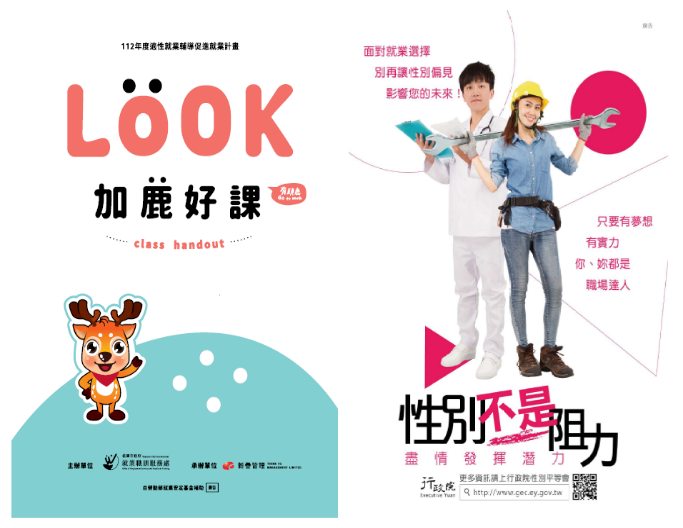 活動手冊內頁放置DM，宣導性別平等觀念(內頁)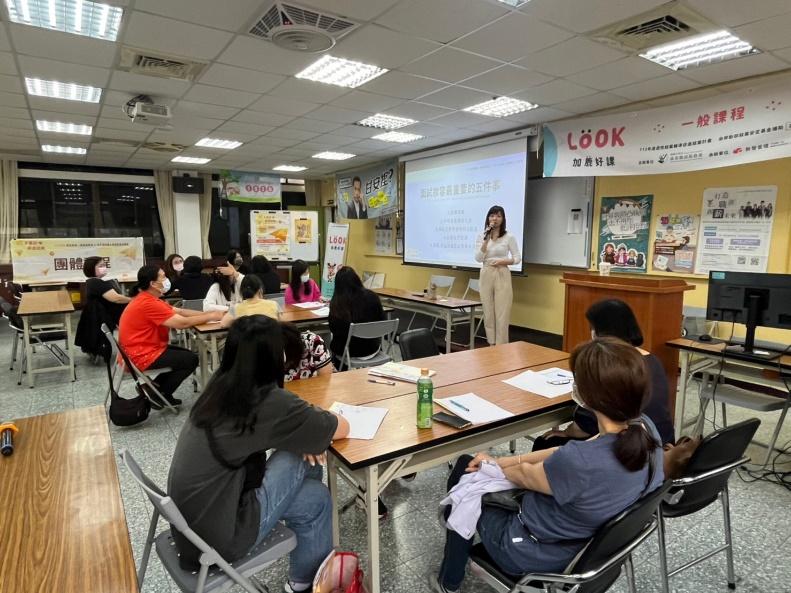 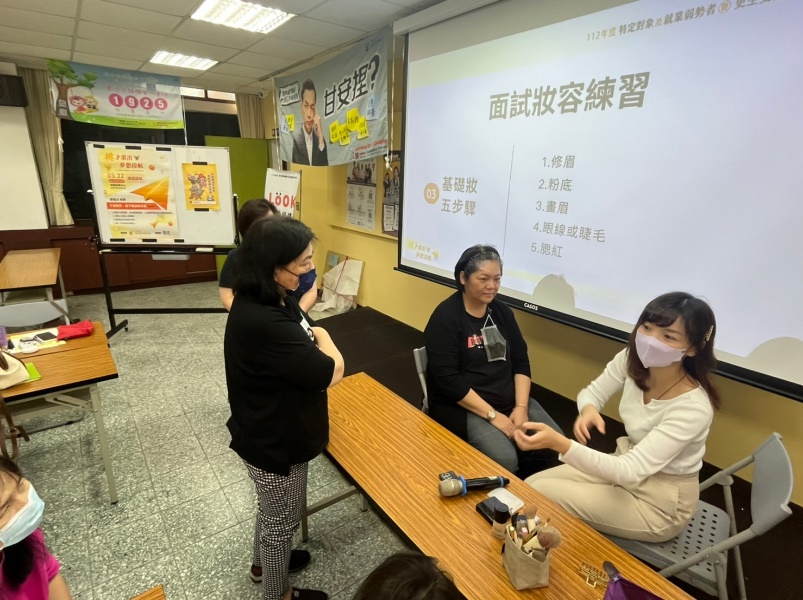 112年03月22日-於桃園就業中心辦理團體課程(女性亮點專班)，講授求職心態及建立自信。112年03月22日-於桃園就業中心辦理團體課程(女性亮點專班)，現場實際練習面試妝容。「關鍵時刻不失常，與壓力共處」講師授課情形。「掌握學習技巧,培養自己的職能組合法」講師授課情形。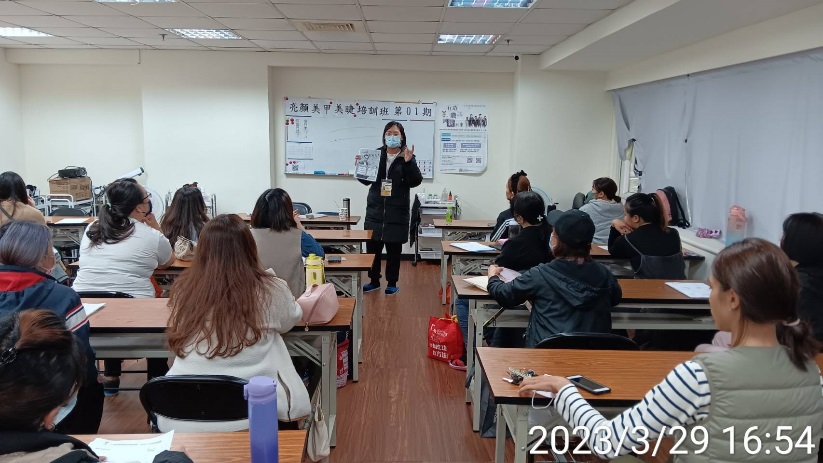 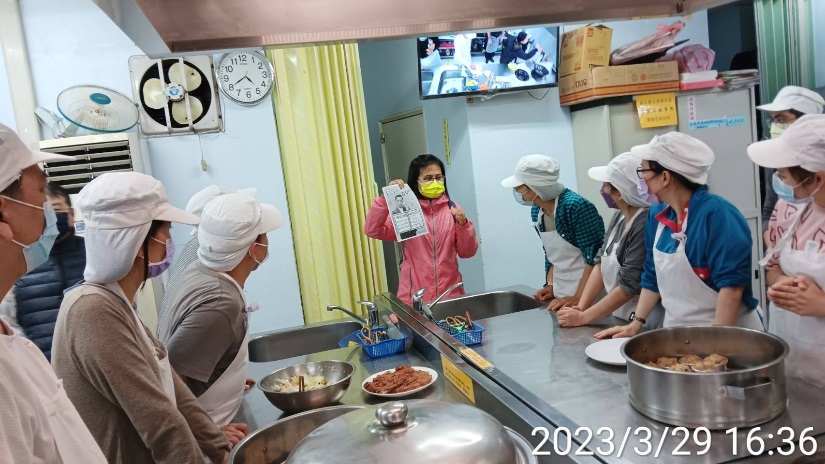 失業者職訓-性別平等及求職防騙宣導(亮顏美甲美睫培訓班)失業者職訓-性別平等及求職防騙宣導(複合式餐飲實務班)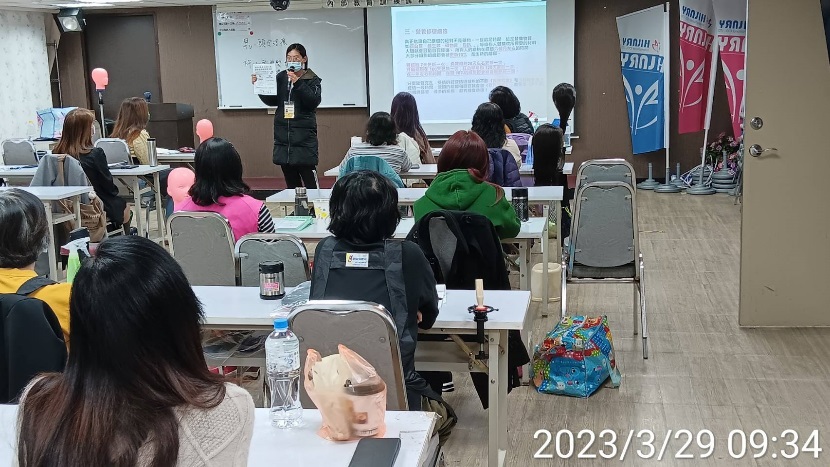 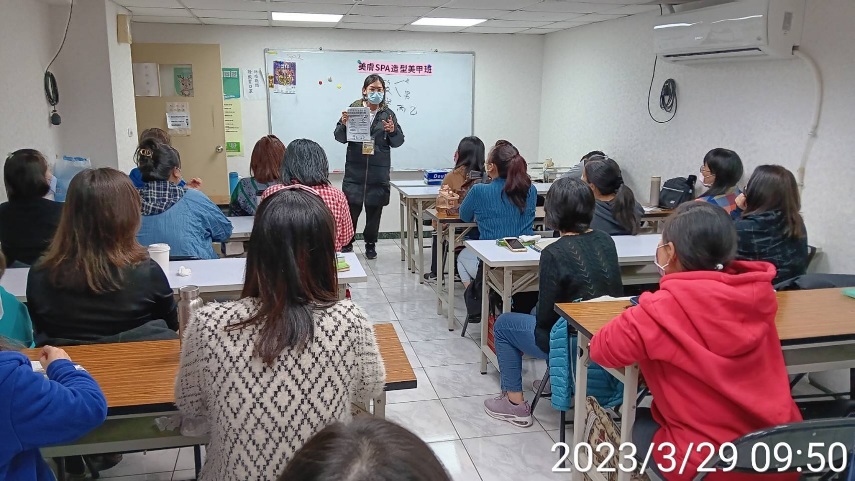 失業者職訓-性別平等及求職防騙宣導(沙龍剪髮設計培訓班)失業者職訓-性別平等及求職防騙宣導(複合式餐飲實務班)